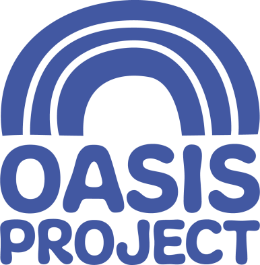 This role is only open to female applicants as being female is deemed to be a genuine occupational requirement under Schedule 9, Paragraph 1 of the Equality Act 2010.The post is subject to the satisfactory completion of a Disclosure and Barring Service (DBS - formerly CRB) check at an enhanced level.  This job description accurately reflects the present position; it may be reviewed and amended but only after a proper period of consultation.Oasis is committed to equal opportunities and welcomes applications from people with relevant life as well as professional experience, and those with disabilities who are currently under-represented in the organisation. People from Black and Minority Ethnic communities are underrepresented in our organisation and we particularly welcome applications from this group.Role profile:Role profile:Role title:  Women’s Outreach WorkerReports to: Sex Workers’ Outreach Project (SWOP) ManagerTeam: Sex Worker Outreach Project (SWOP)Salary:  £22,500 FTE (Pro Rata)Hours: 22.5 hours per week; Fixed Term – 12 months  Hours: 22.5 hours per week; Fixed Term – 12 months  Purpose of the role: To deliver, as part of the SWOP team a wider reaching specialist service to women in Brighton, Hove and East Sussex involved in the sex industry.  The project’s aim is to increase the safety, health and wellbeing of women involved in sex work; improve outcomes for women involved in sex work with a focus on improving safety, empowerment and enabling recovery from violence and abuse; and to improve outcomes for women with complex needs who are involved in the sex industry.  The role is based in Brighton & Hove but you will also be required to deliver outreach to Hastings, Eastbourne and across East Sussex.  Purpose of the role: To deliver, as part of the SWOP team a wider reaching specialist service to women in Brighton, Hove and East Sussex involved in the sex industry.  The project’s aim is to increase the safety, health and wellbeing of women involved in sex work; improve outcomes for women involved in sex work with a focus on improving safety, empowerment and enabling recovery from violence and abuse; and to improve outcomes for women with complex needs who are involved in the sex industry.  The role is based in Brighton & Hove but you will also be required to deliver outreach to Hastings, Eastbourne and across East Sussex.  Responsibilities:Client Service DeliveryProactively make contact via phone and internet to engage with women who sex work to promote the service.Assess their needs for care and supportHelp female sex workers access servicesSupport female sex workers in difficult situationsDeliver health promotion interventions to sex workers (substance use, health and social wellbeing, personal safety)Work flexibly to ensure accessibility of the service, offering both brief, crisis and care planned support interventions. Deliver phone and internet based support as well as face-to-face support via outreach in Brighton & Hove and East Sussex in a variety of community settings:  homes, temporary accommodation,  sex industry work places and street.  Ensure a collaborative approach is used, ensure effective communication within a multi-disciplinary team, with both internal and external partner agencies.Promote the Sex Workers Outreach Project and other Oasis services to other agencies and to support the delivery of multi-agency training.Service Commitment and AccountabilityBe aware of the changing nature of the sex industry with an increase in online activity, the diversity of experience and needs of those who sell sexual services, including trans and non-binary sex workers and migrant sex workersExplore solutions to engage and effectively support a diverse range of individualsCommunicate in an open and effective manner with people about sexual health needsLiaise with service providers and deliver new referral pathways as requiredAdvocate for sex workers when need identified, and challenge any exclusion, discrimination or stigma for both individuals and the wider community.Ensure consistency of data collection and reporting using our database management systemFacilitate access to sexual health screening utilising a variety of meansTake an empathic , flexible and solution-focused approach to motivate and enable sex workers to engage with the project and other services.Monitor own performance to ensure it meets agreed performance targets and expectationsParticipate and using management information and data as appropriateParticipate in the continuous improvement of Oasis’ services.Develop productive working relationships internally within Oasis and externally with partners and other providersAdult and Child SafeguardingBe committed to the safeguarding of children and adults affected by substance misuseBe familiar with best safeguarding practice and procedures, making awareness of documentation pathways at Oasis a priority and taking appropriate action as necessaryTo keep up to date with trainingValues and EthosDemonstrate commitment to the vision and values of Oasis and understand how your own behaviour and actions impact thisContribute to maintaining a culture of shared ownership and responsibility that supports Oasis in achieving its overall mission.Understand and commit to equality, diversity and inclusion best practice with a particular focus on hard to reach and marginalised women service users.Be aware of and commit to working in a way that is ‘trauma informed’ and recognise this approach as part of Oasis’ overall commitment to providing gender responsive servicesObserve professional boundaries in relationships with service users, peers and other relevant professionalsParticipate in the continuous improvement of Oasis’ servicesContinuous DevelopmentReflect  on and develop your own practiceMonitor your own performance to ensure it meets expectations and agreed performance targetsMake use of supervision opportunities, ensuring there is two-way dialogueParticipate in training and other development opportunitiesContribute to the development and knowledge of others by sharing your experience and skillsComplianceEnsure that Oasis and its services are represented in a professional manner at all timesMeet agreed performance targets and outcomesUse management information and data as appropriateComply at all times with health and safety regulations Ensure risk assessments are completed as appropriateTake personal responsibility for own safetyComply with all relevant policy and procedure, standards and codes of conduct Meet all regulatory requirementsComply with Oasis’ policy and procedure particularly confidentiality and data protection guidanceUse IT and databases to keep records up to date in line with agreed processes Undertake any other reasonable duties as requested by the line managerPERSON SPECIFICATIONEssential or DesirableRGN / RMN / Social Worker (HCPC registered) / or educated to degree level or equivalent with relevant qualificationDesirableExcellent presentation skills with the ability to communicate effectively both orally and in writing with clients, colleagues and external audiencesEssentialAble to work on own initiative, without close supervision and as part of a teamEssentialExcellent organisational and administrative skillsEssentialAbility to prioritise and meet deadlinesEssentialExcellent I.T. skills, including use f social media for promotional activityEssentialCommitted to safeguarding children and vulnerable adults EssentialEssentialCommitted to the principles of equal opportunity and diversityEssentialEssentialAble to maintain professional boundariesEssentialEssentialAdaptable and able to work in a challenging and changeable environmentEssentialEssentialAbility to deliver against agreed objectives and targets and to work efficientlyEssentialEssentialTo understand the importance of taking responsibility for own behaviour and actionsEssentialEssentialAbility to be able to work some evenings until approximately 9pmEssentialEssentialAbility to travel easily around urban and rural areas and to do outreach to homes and community settings.EssentialEssentialTo be aware of best practice around confidentiality procedures and a clear understanding of data protection guidelinesEssentialEssentialExperience of working with women involved in sex work Desirable Experience of working within the sexual health / substance misuse / sexual violence and abuse  fieldDesirableExperience of developing and initiating a projectDesirableDesirable